For studentsWellbeing support during the school holidaysThis guide provides tips to continue looking after your mental health and wellbeing during the school holidays and services to reach out to if you need support.Actions that support positive mental health over the school holidaysEncourage your young person to:Exercise boosts mood and mental health – make it fun!Nourish your brain by eating healthily – it will also improve your moodPrioritise sleep to support mental and emotional wellbeingExplore relaxation techniques and coping strategiesStay in touch and catch up with friends and loved onesMake time to do things you enjoyPractice positive self-talk – and remember you are not alone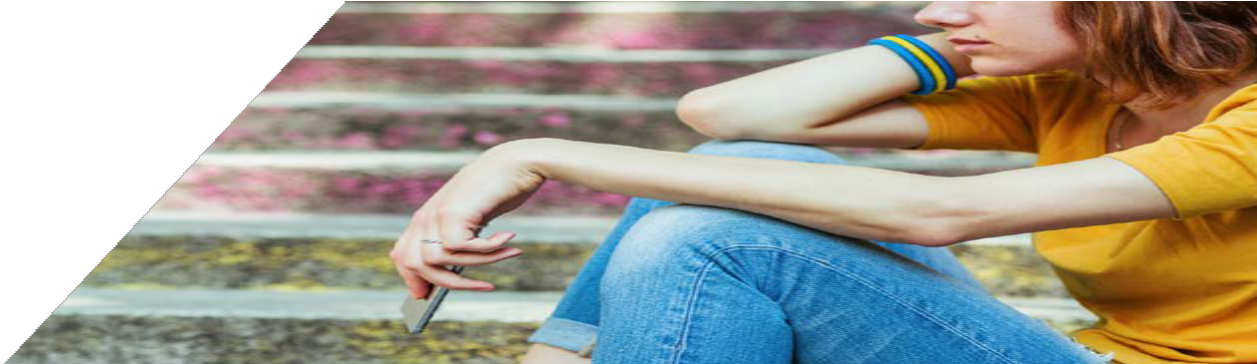 Seek professional help if needed.1Feeling it: mindfulness resources and activities  for students. Smiling Mind gives you tips on looking after yourself, understanding and managing emotions, being mindful, being kind to yourself, navigating uncertainty and preparing for change.You may find that these actions are not enough to look after your mental health. Here are some signs you may need some support.Signs that you or a friend may need mental health supportKeep an eye out and seek professional help for changes that last two or more weeks such as:Loss of interest or involvement in activities normally enjoyedFeeling ‘low’, unusually stressed or worriedOrdinary things get harderBeing easily irritated or angryTaking more dangerous risks, like using alcohol or drugsWithdrawal or feeling overwhelmedDifficulties with concentration and motivationHaving a lot of negative thoughtsChanging in sleeping and eating.2 3headspace – a parents guide to school issues and stress https://headspace.org.au/friends-and-family/parents-guide- tips-for-managing-stress-and-problems-at-school/headspace ‘mental health and you’ poster https://headspace.org.au/assets/Uploads/Mental-Health-Posters-mgpdf.pdfheadspace – how to talk to your children about mental health https://headspace.org.au/dads/Supporting your friendsYou and your friends are most likely to turnto each other for support before seeking out an adult or service provider. You and your friends can support each other by:contacting 000 if a friend needs urgent assistance or is at risk of harming themselves or othersreaching out to a friend, offering support and letting them know you careletting your friend know you may need to tell a trusted adult about your concerns.Having these types of conversations can be difficult. Information on how to support a friend is available on the headspace website:How to help a friend going through a tough time.Mental health supportYour local GP can provide you with additional supportheadspace Counselling: Victorian Government secondary school students, including those who have just finished schooling, can access counselling services from headspace. During the holidays, you can self-refer by calling your local headspace centre.eheadspace: 1800 650 890 www.headspace.org.au/eheadspaceKids Helpline: 1800 551 800 www.kidshelpline.com.auLifeline: 13 11 14 www.lifeline.org.auBeyond Blue: 1300 224 636 www.beyondblue.org.auHead to Help: 1800 595 212 www.headtohelp.org.auSuicide Call Back Service: 1300 659 467 www.suicidecallbackservice.org.auContacting 000 if you need urgent assistance.Self‑harm and suicide prevention resourcesGetting a mental health care plan (ReachOut)What you need to know about self-harm (headspace)How to help when someone is suicidal (SANE Australia)Family violence support and resourcesSafe Steps: 1800 015 188 www.safesteps.org.au1800RESPECT: 1800 737 732www.1800respect.org.auWhat’s okay at home:www.woah.org.auFamily violence supportMental health resourcesMental Health ToolkitUnderstanding mental health – fact sheet (Orygen)Learn how to handle tough times (headspace)Get into life (to keep your headspace healthy) (headspace)24-017